Harkema – Nipte overwinning voor OKVC VR1. 
Voor OKVC was dit een belangrijke wedstrijd om zichzelf weer een beetje naar boven te werken. Mochten de 3 punten behaald worden dan zouden ze (natuurlijk afhankelijk van de rest) op de 5e of 6e plek terechtkomen.OKVC begon sterk aan de wedstrijd. Beetje bij beetje kwamen ze dichter bij het doel. De eerste kans en ook doelpunt kwam dankzij de keepster van Harkemase Boys die niet helemaal oplette. Ze speelde de bal in de voeten van de Kelly en zij wist de bal meteen over keepster heen te schieten. 0-1. OKVC werd sterker. Maar liet Harkemase Boys teveel komen. Tot twee keer aan toe werd de lat geraakt! Maar geen goal. Vlot daarna een sterke aanval, na een mooie pass van Kelly volgde een lange sprint naar het doel en wist Cynthia de 0-2 binnen te schieten. Daarna dacht OKVC de punten al binnen te hebben. Ze begonnen ook op die manier te voetballen. Simpel de bal verliezen en teveel inzakken. Met het gevolg dat Harkemase Boys de 1-2 wisten te maken. Daar bleef het niet bij. Harkemase Boys kreeg natuurlijk meer vertrouwen in de wedstrijd en ging verder met waar ze mee bezig waren. Het terugvechten in de wedstrijd. Dat werd uiteindelijk ook beloond. 2-2.In de rust een beker ranja en de beide teams konden er weer tegenaan.
Beide teams waren in evenwicht.
OKVC liet veel kansen. Aan de overkant gebeurde dat wel. Harkemase Boys kreeg ook veel kansen maar benutte wel een kans. 3-2. De dames van OKVC krapte achter hun oren met de gedachte 'hoe kan je een 0-2 voorsprong weggeven?'. Daarna begon het beter te lopen bij OKVC. De kansen kwam weer terug en OKVC werd sterker! Dit resulteerde uiteindelijk tot een doelpunt. Jetske wist de keepster van Harkemase Boys te omzeilen en de 3-3 binnen te schieten. Daar schrokken de dames van Harkemase Boys van en wisten er niet op te reageren.
OKVC ging verder met aanvallen. Nicky kreeg de bal voor de voeten en wist de winnende goal binnen te schieten! 3-4. Hierna kreeg Harkemase Boys nog een kans via een vrije trap dicht bij de 16. Keepster Marloes verrichtte een goede redding door de bal op de lat te tikken.  Na het laatste fluitsignaal was OKVC opgelucht en blij. Na een zwaar bevochten wedstrijd waren eindelijk maar toch de 3 punten weer een keer voor OKVC. 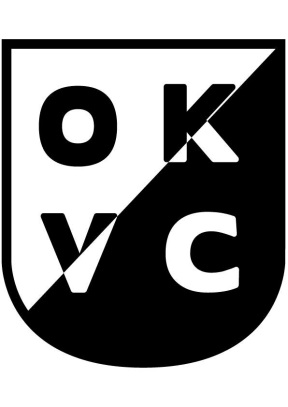 

Doelpuntenmaker(s):
Kelly Groenhof
Cynthia van der Vaart
Jetske Zijlstra
Nicky Posthumus 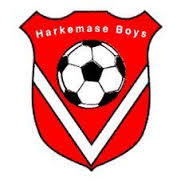 